ЧЕРКАСЬКА МІСЬКА РАДА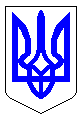 ЧЕРКАСЬКА МІСЬКА РАДАВИКОНАВЧИЙ КОМІТЕТРІШЕННЯВід 08.08.2017 № 826Про нагородження	Розглянувши клопотання директора департаменту освіти та гуманітарної політики Черкаської міської ради Волошина І.В. (вх. № 11862-01-29                              від 28.07.2017), згідно з Програмою фінансування заходів, пов’язаних                                  із нагородженням міськими відзнаками громадян, трудових колективів                             на 2016-2020 роки, Положенням про грамоту виконавчого комітету Черкаської міської ради, затверджених рішеннями Черкаської міської ради від 13.09.2016 № 2-899 та № 2-900 (зі змінами) відповідно, керуючись ст. 59 Закону України «Про місцеве самоврядування в Україні», виконавчий комітет Черкаської міської ради ВИРІШИВ: 	1. За сумлінну багаторічну працю, вагомий особистий внесок у розвиток культури міста, високий рівень професійної майстерності, а також із нагоди відзначення Дня Українського Прапора та Дня незалежності України                           (23-24.08.2017) нагородити грамотою виконавчого комітету Черкаської міської ради Сиволапа Михайла Павловича, директора Черкаського міського археологічного музею Середньої Наддніпрянщини.2. Контроль   за    виконанням    рішення    покласти    на    директора департаменту організаційного забезпечення Маліщук Л.М.Міський голова 								       А.В. Бондаренко